1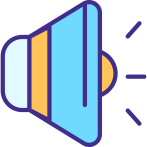 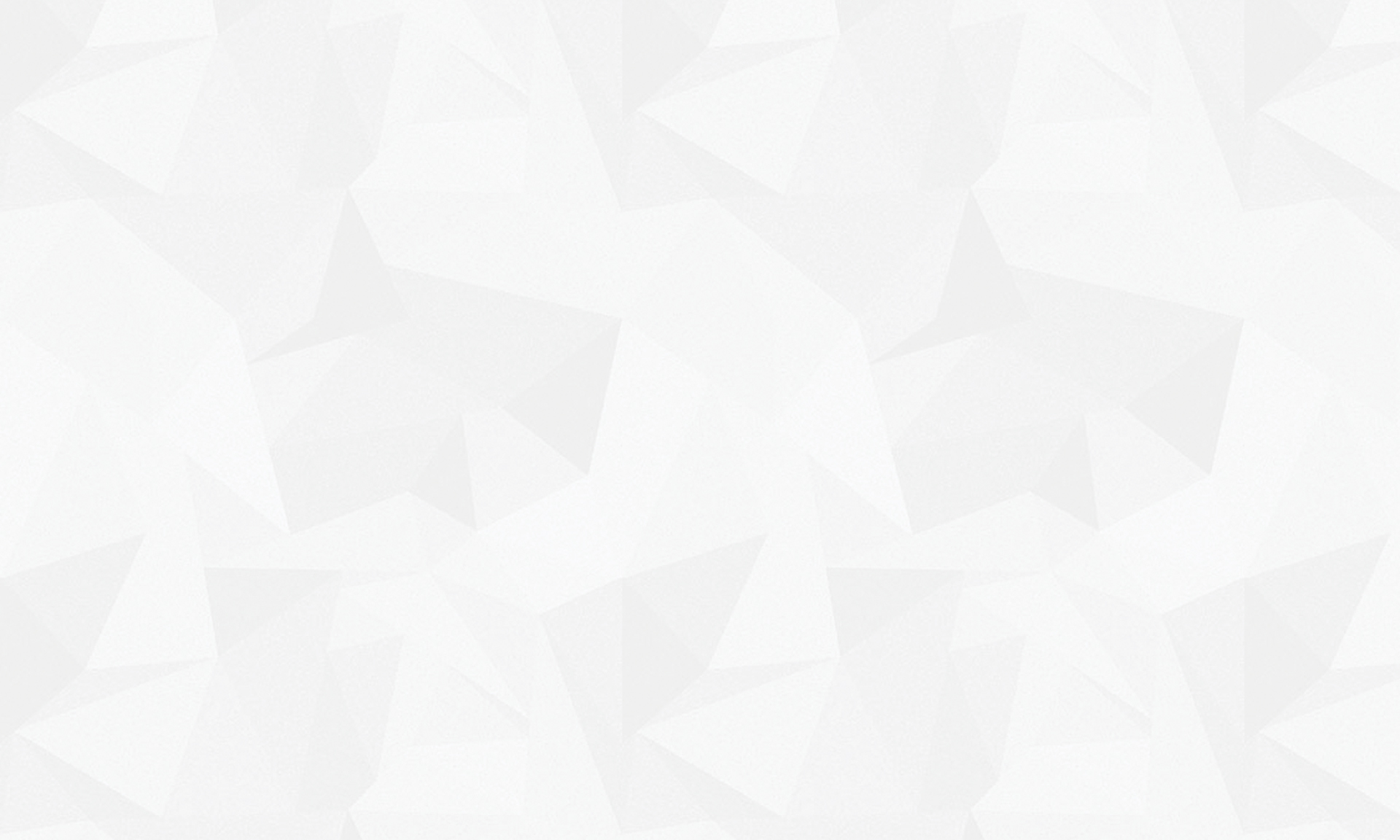 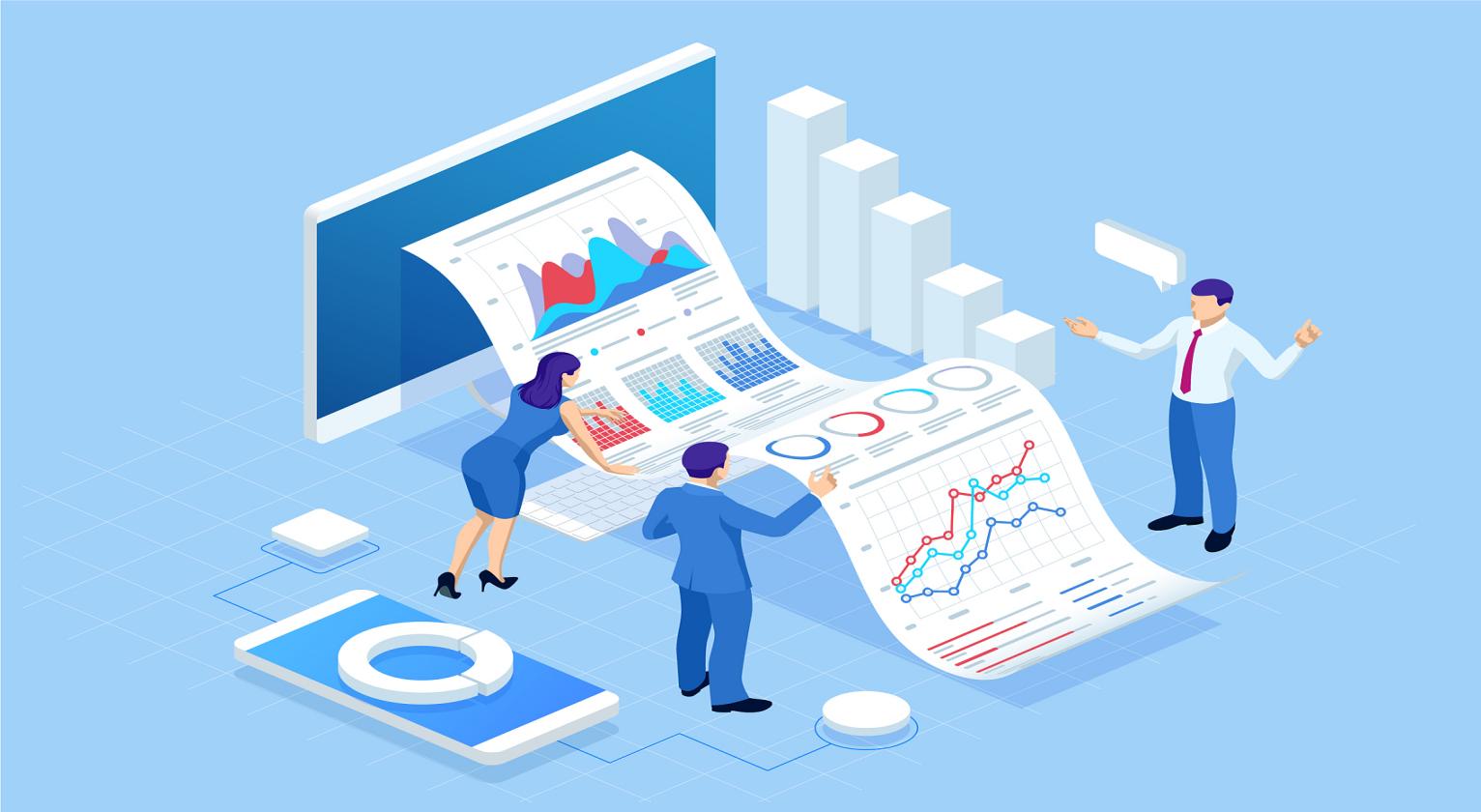 2022年度部门决算公开文本成安县长巷乡人民政府二〇二三年八月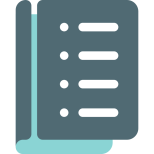 目    录第一部分   部门概况一、部门职责二、机构设置第二部分   2022年度部门决算报表一、收入支出决算总表二、收入决算表三、支出决算表四、财政拨款收入支出决算总表五、一般公共预算财政拨款支出决算表六、一般公共预算财政拨款基本支出决算明细表七、政府性基金预算财政拨款收入支出决算表八、国有资本经营预算财政拨款支出决算表九、财政拨款“三公”经费支出决算表第三部分   2022年度部门决算情况说明一、收入支出决算总体情况说明二、收入决算情况说明三、支出决算情况说明四、财政拨款收入支出决算总体情况说明五、财政拨款“三公” 经费支出决算情况说明六、机关运行经费支出说明七、政府采购支出说明八、国有资产占用情况说明九、预算绩效情况说明十、其他需要说明的情况第四部分  名词解释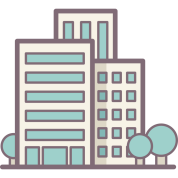  第一部分  部门概况部门职责   （一）促进经济发展、增加农民收入。科学制定乡村发展规划，推动产业结构调整，根据本地产业优势，培育壮大本地支柱产业；营造良好的发展环境、扶持典型、示范引导，提高经济发展的质量和水平；加强农村急促设施建设和新型农村服务体系建设，落实强农惠农措施，促进农业发展，增加农民收入；大力发展民营经济，增强农村集体经济实力，培育和发展农村经济合作组织、经济实体、行业协会和中介组织，尊重农民的生产经营自主权，提高农民的自我发展能力；搞好农业新技术示范，促进农业新技术推广；搞好政策、信息、咨询服务，宣传国家投资方向、重点支持的产业产品，培训经济人才，及时为农民提供产、供、销等市场信息，发布经济致富信息。（二）强化公共服务、着力改善民生。拓展服务渠道，改进服务方式，通过“一站式”服务、办事代理制等多种形式，方便群众办事；推进依法行政，严格依法履行职责，推进行政机关首问办理制度，强化责任意识；着力解决群众生产生活中的突出问题，切实维护农民合法权益；加强农村市场体系建设，增强市场服务能力；加强农田水利基本建设，增强农业抗御自然灾害的能力；加强基础设施建设，改善农民生产生活环境；搞好科技、信息服务，提高农民运用现代信息技术水平；扩大农村新型合作医疗覆盖面，提高农民参合率，建立健全农村困难群众最低生活保障制度，做好烈军属、五保户养老金的社会化发放和申领资格认证，解除农民后顾之忧；做好育龄妇女普查和生殖健康检查；保证粮食直补，农资直补等各项惠农政策落实到户。加强社会管理、维护农村稳定。抓好农村思想政治建设和精神文明建设加强农村教育、卫生、文化、体育、环境保护等社会事业的管理，促进农村经济社会的健康、和谐、可持续发展；加强计划生育管理，确保基本国策各项工作落实到实处；加强安全生产管理，做好各项安全生产的监督检查、隐患排查，落实安全生产责任制；加强社会治安综合治理，综合发挥人民调解、行政调解和司法调解的作用，及时化解农村社会矛盾，消除社会不稳定因素；协助司法机关打击各类刑事犯罪活动，妥善处理突发性、群体性事件，确保人民群众生命财产安全；切实解决好农村征地、集体资产管理等方面损坏农民利益的突出问题，确保社会稳定；指导村民自治，积极稳妥有序推进农村新民居建设，促进社会组织健康发展，增强社会自治功能，完善村规民约，深化农村平安创建工作。推进基层民主、促进农村和谐。坚持党的领导，保障农民群众的选择权；健全完善村党组织领导的充满活力的村民自治机构，保障村民的参与权；健全村务公开制度，保障农民群众的知情权；规范民主决策机制，拓展村民民主参与村级事务的渠道，调动村民群众生产生活中的突出问题，切实维护农民合法权益；创新方法，不断深化基层民主管理内涵，着力解决基层民主管理中的薄弱问题，进一步密切党群干群关系、巩固党的执政基础，促进和谐社会建设。二、机构设置从决算编报单位构成看，纳入2022年度本部门决算汇编范围的独立核算单位（以下简称“单位”）共1个，具体情况如下：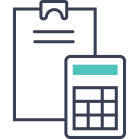     第二部分  2022年度部门决算表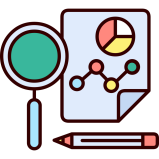 第三部分 2022年度部门决算情况说明一、收入支出决算总体情况说明本部门2022年度收、支总计（含结转和结余）1141.76万元。与2021年度决算相比，收支各增加480.75万元，增长72.73%，主要原因是项目支出增加。二、收入决算情况说明本部门2022年度收入合计1141.76万元，其中：财政拨款收入1141.76万元，占100%；事业收入0万元，占0%；经营收入0万元，占0%；附属单位上缴收入0万元，占0%；其他收入0万元，占0%。三、支出决算情况说明本部门2022年度支出合计1141.76万元，其中：基本支出700.27万元，占61%；项目支出441.49万元，占39%；经营支出0万元，占0%；对附属单位补助支出0万元，占0%。四、财政拨款收入支出决算总体情况说明（一）财政拨款收支与2021年度决算对比情况本部门2022年度财政拨款本年收入1141.76万元,比2021年度增加480.75万元，增长72.73%，主要是项目支出增加；本年支出1141.76万元，增加480.75万元，增长72.73%，主要是项目支出增加。具体情况如下：1.一般公共预算财政拨款本年收入1127.68万元，比上年增加466.67万元，主要是项目支出增加；本年支出1127.68万元，比上年增加466.67万元，增长71%，主要是项目支出增加。2.政府性基金预算财政拨款本年收入14.08万元，比上年增长14.08万元，增长100%，主要是项目支出增加。本年支出14.08万元，比上年增加14.08万元，增长100%，主要是项目支出增加。 3. 国有资本经营预算财政拨款本年收入0万元，较上年持平；本年支出0万元，较2021年持平。（二）财政拨款收支与年初预算数对比情况本部门2022年度财政拨款本年收入1141.76万元，完成年初预算的100%,本年支出1141.76万元，完成年初预算的100%,具体情况如下：1.一般公共预算财政拨款本年收入完成年初预算100%，；支出完成年初预算100%。2.政府性基金预算财政拨款本年收入完成年初预算100%，；支出完成年初预算100%，。3.国有资本经营预算财政拨款本年收入完成年初预算100%；支出完成年初预算100%。财政拨款支出决算结构情况2022年度财政拨款支出1141.76万元，主要用于以下方面一般公共服务（类）支出573.82万元，占50%，主要用于政府办公及相关机构事务等支出；教育（类）支出1.36万元，占0.1%，主要用于普通教育等支出；社会保障和就业（类）支出 39.36万元，占3.4%；节能环保支出75万元，占 6.57%，主要用于大气污染防治和其他污染防治等支出.（四）一般公共预算基本支出决算情况说明2022年度财政拨款基本支出700.27万元，其中：人员经费501.57 万元，主要包括基本工资238.45万元、津贴补贴49.2万元、奖金19.05万元、机关事业单位基本养老保险缴费44.72万元、职业年金缴费1.04万元、住房公积金124.98万元、其他工资福利支出14.78万元、对个人和家庭的补助支出9.34万元。公用经费198.7万元，主要包括办公费61.96万元、水费0.4万元、电费13.77万元、差旅费6.88万元、维护费3万元、专用材料费26.39万元、劳务费37.13万元、工会经费3.34万元、公务用车运行维护费0.79万元、其他交通费用15.3万元、其他商品和服务支出21.93万元、专用设备购置7.8万元。五、财政拨款“三公” 经费支出决算情况说明（一）“三公”经费财政拨款支出决算总体情况说明本部门2022年度“三公”经费财政拨款支出预算为0.9万元，支出决算为0.79万元，完成预算的88%,较预算减少0.11万元，降低12%，主要是减少公务用车维护费；较2021年度决算减少0.11万元，降低12%，主要是减少公务用车维护费。（二）“三公”经费财政拨款支出决算具体情况说明1.因公出国（境）费支出情况。本部门2022年度因公出国（境）费支出预算为0万元，支出决算0万元，完成预算的100%。较上年增加0万元，增长0%,主要是未发生因公出国（境）经费支出。其中因公出国（境）团组0个、共0人、参加其他单位组织的因公出国（境）团组0个、共0人/无本单位组织的出国（境）团组。2.公务用车购置及运行维护费支出情况。本部门2022年度公务用车购置及运行维护费预算为0.9万元，支出决算0.79万元，完成预算的88%。较预算减少0.11万元，降低12%,主要是减少公务用车维护费；较上年减少0.11万元，降低12%,主要是减少公务用车维护费。其中：公务用车购置费支出0万元：本部门2022年度公务用车购置量0辆，发生“公务用车购置”经费支出0万元。未发生公务用车购置经费支出。与2022年初预算持平、与2021年度决算支出持平。公务用车运行维护费支出0.79万元：本部门2022年度单位公务用车保有量1辆。公车运行维护费支出较预算减少0.11万元，降低12%,主要是减少公务用车维护费；较上年减少0.11万元，降低12%，主要是减少公务用车维护费。3.公务接待费支出情况。本部门2022年度公务接待费支出预算为0万元，支出决算0万元，完成预算的100%。本年度共发生公务接待0批次、0人次。公务接待费支出较2022年初预算持平；较2021年度决算持平。六、机关运行经费支出说明本部门2022年度机关运行经费支出198.7万元，比2021年度增加减少73.11万元，降低27%。主要原因是节约了办公费用。 七、政府采购支出说明本部门2022年度政府采购支出总额0.792万元，从采购类型来看，政府采购货物支出0 万元、政府采购工程支出0万元、政府采购服务支出 0.792万元。授予中小企业合同金额0.792万元，占政府采购支出总额的100%，其中授予小微企业合同金额0.792万元，占政府采购支出总额的100%。八、国有资产占用情况说明截至2022年12月31日，本部门共有车辆1辆，比上年一样，主要是未发生车辆变动。其中，副部（省）级及以上领导用车0辆，主要领导干部用车0辆，机要通信用车0辆，应急保障用车0辆，执法执勤用车0辆，特种专业技术用车0辆，离退休干部用车0辆，其他用车1辆，其他用车主要是禁烧巡逻、环保、安全生产、检查；单位价值100万元以上设备（不含车辆）0台（套）。九、预算绩效情况说明（一）预算绩效管理工作开展情况根据预算绩效管理要求，本部门组织对2022年度一般公共预算项目支出全面开展绩效自评，其中，一级项目29个，二级项目0个，共涉及资金634.6万元，占一般公共预算项目支出总额的100%。组织对2022年度0个政府性基金预算项目支出开展绩效自评，共涉及资金0万元，占政府性基金预算项目支出总额的0%。组织对长巷乡吴村2020年革命老区道路硬化工程追加项目资金、新区苗木移栽费、冀财预【2019】144号2020年长巷乡一事一议项目、长巷乡团结西干渠整修资金等一级项目开展了重点评价，涉及一般公共预算支出634.6万元，政府性基金预算支出0万元。（二）部门决算中项目绩效自评结果本部门在今年部门决算公开中反映了长巷乡吴村2020年革命老区道路硬化工程追加项目资金、新区苗木移栽费、冀财预【2019】144号2020年长巷乡一事一议项目、长巷乡团结西干渠整修资金等共计29个项目绩效自评结果。长巷乡吴村2020年革命老区道路硬化工程追加项目资金项目自评综述：根据年初设定的绩效目标，长巷乡吴村2020年革命老区道路硬化工程追加项目资金项目绩效自评得分为96分（绩效自评表附后）。全年预算数为1.38万元，执行数为1.38万元，完成预算的100%。项目绩效目标完成情况：通过项目实施，完成了年初设定的各项绩效目标，完成1.38万元;完成100%。未发现问题。冀财预【2019】144号2020年长巷乡一事一议项目绩效自评综述：根据年初设定的绩效目标，冀财预【2019】144号2020年长巷乡一事一议项目绩效自评得分为85分，全年预算数为2.447万元，执行数为2.447万元，完成预算的100%。项目绩效目标完成情况：冀财预201966号长巷乡革命老区道路硬化项目绩效自评综述：根据年初设定的绩效目标，冀财预201966号长巷乡革命老区道路硬化项目绩效自评得分为95分，全年预算数为2.63万元，执行数为2.63万元，完成预算的100%。项目绩效目标完成情况：禁烧禁燃工作经费项目绩效自评综述：根据年初设定的绩效目标，禁烧禁燃工作经费项目绩效自评得分为96分，全年预算数为20万元，执行数为20万元，完成预算的100%。项目绩效目标完成情况：（三）部门评价项目绩效评价结果本部门组织对2022年度一般公共预算项目支出全面开展绩效自评，其中，一级项目29个，二级项目0个，共涉及资金634.6万元，占一般公共预算项目支出总额的100%。评定总体结果为良。十、其他需要说明的情况1. 本部门2022年度未发生政府性基金预算、国有资金经营预算收支及结转结余情况，故政府性基金预算财政拨款收入支出决算表、国有资本经营预算财政拨款支出决算表以空表列示。。2. 由于决算公开表格中金额数值应当保留两位小数，公开数据为四舍五入计算结果，个别数据合计项与分项之和存在小数点后差额，特此说明。第四部分  名词解释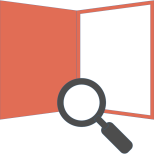 财政拨款收入：指单位从同级财政部门取得的财政预算资金。事业收入：指事业单位开展专业业务活动及辅助活动取得的收入。经营收入：指事业单位在专业业务活动及其辅助活动之外开展非独立核算经营活动取得的收入。其他收入：指单位取得的除上述收入以外的各项收入。主要是事业单位固定资产出租收入、存款利息收入等。   五、使用非财政拨款结余：指事业单位使用以前年度积累的非财政拨款结余弥补当年收支差额的金额。年初结转和结余：指单位以前年度尚未完成、结转到本年仍按原规定用途继续使用的资金，或项目已完成等产生的结余资金。结余分配：指事业单位按照会计制度规定缴纳的所得税、提取的专用结余以及转入非财政拨款结余的金额等。年末结转和结余：指单位按有关规定结转到下年或以后年度继续使用的资金，或项目已完成等产生的结余资金。基本支出：指为保障机构正常运转、完成日常工作任务而发生的人员支出和公用支出。十、项目支出：指在基本支出之外为完成特定行政任务和事业发展目标所发生的支出。十一、基本建设支出：填列由本级发展与改革部门集中安排的用于购置固定资产、战略性和应急性储备、土地和无形资产，以及购建基础设施、大型修缮所发生的一般公共预算财政拨款支出，不包括政府性基金、财政专户管理资金以及各类拼盘自筹资金等。十二、其他资本性支出：填列由各级非发展与改革部门集中安排的用于购置固定资产、战备性和应急性储备、土地和无形资产，以及购建基础设施、大型修缮和财政支持企业更新改造所发生的支出。十三、“三公”经费：指部门用财政拨款安排的因公出国（境）费、公务用车购置及运行费和公务接待费。其中，因公出国（境）费反映单位公务出国（境）的国际旅费、国外城市间交通费、住宿费、伙食费、培训费、公杂费等支出；公务用车购置及运行费反映单位公务用车购置支出（含车辆购置税、牌照费）及按规定保留的公务用车燃料费、维修费、过桥过路费、保险费、安全奖励费用等支出；公务接待费反映单位按规定开支的各类公务接待（含外宾接待）支出。十四、其他交通费用：填列单位除公务用车运行维护费以外的其他交通费用。如公务交通补贴、租车费用、出租车费用，飞机、船舶等燃料费、维修费、保险费等。十五、公务用车购置：填列单位公务用车车辆购置支出（含车辆购置税、牌照费）。十六、其他交通工具购置：填列单位除公务用车外的其他各类交通工具（如船舶、飞机等）购置支出（含车辆购置税、牌照费）。十七、机关运行经费：指为保障行政单位（包括参照公务员法管理的事业单位）运行用于购买货物和服务的各项资金，包括办公及印刷费、邮电费、差旅费、会议费、福利费、日常维修费、专用材料以及一般设备购置费、办公用房水电费、办公用房取暖费、办公用房物业管理费、公务用车运行维护费以及其他费用。十八、经费形式:按照经费来源，可分为财政拨款、财政性资金基本保证、财政性资金定额或定项补助、财政性资金零补助四类序号单位名称单位基本性质经费形式1成安县长巷乡人民政府(本级)行政单位财政拨款我部门无二级预算单位，因此，成安县长巷乡人民政府2022年度部门决算即成安县长巷乡人民政府本级2022年度决算。我部门无二级预算单位，因此，成安县长巷乡人民政府2022年度部门决算即成安县长巷乡人民政府本级2022年度决算。我部门无二级预算单位，因此，成安县长巷乡人民政府2022年度部门决算即成安县长巷乡人民政府本级2022年度决算。我部门无二级预算单位，因此，成安县长巷乡人民政府2022年度部门决算即成安县长巷乡人民政府本级2022年度决算。         收入支出决算总表         收入支出决算总表         收入支出决算总表         收入支出决算总表         收入支出决算总表         收入支出决算总表         收入支出决算总表         收入支出决算总表                       公开01表                       公开01表                       公开01表                       公开01表                       公开01表部门：成安县长巷乡人民政府部门：成安县长巷乡人民政府 2022年度                       单位：万元                       单位：万元                       单位：万元                       单位：万元                       单位：万元收入收入收入收入收入支出支出支出支出项    目行次行次决算数决算数项    目行次决算数决算数栏    次11栏    次22一、一般公共预算财政拨款收入111127.681127.68一、一般公共服务支出32573.82573.82二、政府性基金预算财政拨款收入2214.0814.08二、外交支出33三、国有资本经营预算财政拨款收入3300三、国防支出34四、上级补助收入4400四、公共安全支出35五、事业收入5500五、教育支出361.361.36六、经营收入6600六、科学技术支出37七、附属单位上缴收入7700七、文化旅游体育与传媒支出38八、其他收入8800八、社会保障和就业支出39    39.36    39.3699九、卫生健康支出402.742.741010十、节能环保支出4175751111十一、城乡社区支出4280.8180.811212十二、农林水支出43243.68243.681313十三、交通运输支出441414十四、资源勘探工业信息等支出451515十五、商业服务业等支出461616十六、金融支出471717十七、援助其他地区支出481818十八、自然资源海洋气象等支出491919十九、住房保障支出50124.98124.982020二十、粮油物资储备支出512121二十一、国有资本经营预算支出522222二十二、灾害防治及应急管理支出532323二十三、其他支出542424二十四、债务还本支出552525二十五、债务付息支出562626二十六、抗疫特别国债安排的支出57本年收入合计27271141.761141.76本年支出合计581141.761141.76使用非财政拨款结余2828结余分配59年初结转和结余2929年末结转和结余60303061总计31311141.761141.76总计621141.761141.76注：1.本表反映部门本年度的总收支和年末结转结余情况。
    2.本套报表金额单位转换时可能存在尾数误差。注：1.本表反映部门本年度的总收支和年末结转结余情况。
    2.本套报表金额单位转换时可能存在尾数误差。注：1.本表反映部门本年度的总收支和年末结转结余情况。
    2.本套报表金额单位转换时可能存在尾数误差。注：1.本表反映部门本年度的总收支和年末结转结余情况。
    2.本套报表金额单位转换时可能存在尾数误差。注：1.本表反映部门本年度的总收支和年末结转结余情况。
    2.本套报表金额单位转换时可能存在尾数误差。注：1.本表反映部门本年度的总收支和年末结转结余情况。
    2.本套报表金额单位转换时可能存在尾数误差。注：1.本表反映部门本年度的总收支和年末结转结余情况。
    2.本套报表金额单位转换时可能存在尾数误差。注：1.本表反映部门本年度的总收支和年末结转结余情况。
    2.本套报表金额单位转换时可能存在尾数误差。注：1.本表反映部门本年度的总收支和年末结转结余情况。
    2.本套报表金额单位转换时可能存在尾数误差。注：1.本表反映部门本年度的总收支和年末结转结余情况。
    2.本套报表金额单位转换时可能存在尾数误差。注：1.本表反映部门本年度的总收支和年末结转结余情况。
    2.本套报表金额单位转换时可能存在尾数误差。注：1.本表反映部门本年度的总收支和年末结转结余情况。
    2.本套报表金额单位转换时可能存在尾数误差。注：1.本表反映部门本年度的总收支和年末结转结余情况。
    2.本套报表金额单位转换时可能存在尾数误差。收入决算表收入决算表收入决算表收入决算表收入决算表收入决算表收入决算表收入决算表收入决算表收入决算表公开02表部门：成安县长巷乡人民政府成安县长巷乡人民政府成安县长巷乡人民政府2022年度单位：万元项    目项    目项    目本年收入合计财政拨款收入上级补助收入事业收入经营收入附属单位上缴收入其他收入科目代码科目代码科目名称本年收入合计财政拨款收入上级补助收入事业收入经营收入附属单位上缴收入其他收入科目代码科目代码科目名称本年收入合计财政拨款收入上级补助收入事业收入经营收入附属单位上缴收入其他收入栏次栏次栏次1234567合计合计合计1141.761141.76201201一般公共服务支出573.82573.822010120101人大事务3.003.0020101012010101  行政运行3.003.002010320103政府办公厅（室）及相关机构事务561.06561.0620103012010301  行政运行431.46431.4620103052010305  专项业务及机关事务管理23.8123.8120103082010308  信访事务40.7040.7020103502010350  事业运行7.807.8020103992010399  其他政府办公厅（室）及相关机构事务支出57.3057.302019920199其他一般公共服务支出9.759.7520199992019999  其他一般公共服务支出9.759.75205205教育支出1.361.362050220502普通教育1.361.3620502032050203  初中教育1.361.36208208社会保障和就业支出39.3639.362080520805行政事业单位养老支出36.0036.0020805052080505  机关事业单位基本养老保险缴费支出34.9734.9720805062080506  机关事业单位职业年金缴费支出1.041.042080820808抚恤3.363.3620808012080801  死亡抚恤3.363.36210210卫生健康支出2.742.742100421004公共卫生2.742.7421004102100410  突发公共卫生事件应急处理2.742.74211211节能环保支出75.0075.002110321103污染防治75.0075.0021103012110301  大气75.0075.00212212城乡社区支出80.8180.812120321203城乡社区公共设施66.7466.7421203032120303  小城镇基础设施建设1.741.7421203992120399  其他城乡社区公共设施支出65.0065.002120821208国有土地使用权出让收入安排的支出14.0814.0821208042120804  农村基础设施建设支出14.0814.08213213农林水支出243.68243.682130121301农业农村65.1165.1121301012130101  行政运行9.819.8121301042130104  事业运行16.8016.8021301222130122  农业生产发展19.0019.0021301992130199  其他农业农村支出19.5019.502130721307农村综合改革178.57178.5721307012130701  对村级公益事业建设的补助35.9135.9121307052130705  对村民委员会和村党支部的补助27.0027.0021307072130707  农村综合改革示范试点补助60.0660.0621307992130799  其他农村综合改革支出55.6055.60221221住房保障支出124.98124.982210222102住房改革支出124.98124.9822102012210201  住房公积金124.98124.98注：本表反映部门本年度取得的各项收入情况。注：本表反映部门本年度取得的各项收入情况。注：本表反映部门本年度取得的各项收入情况。注：本表反映部门本年度取得的各项收入情况。注：本表反映部门本年度取得的各项收入情况。注：本表反映部门本年度取得的各项收入情况。注：本表反映部门本年度取得的各项收入情况。注：本表反映部门本年度取得的各项收入情况。注：本表反映部门本年度取得的各项收入情况。注：本表反映部门本年度取得的各项收入情况。支出决算表支出决算表支出决算表支出决算表支出决算表支出决算表支出决算表支出决算表支出决算表公开03表部门：成安县长巷乡人民政府 成安县长巷乡人民政府 成安县长巷乡人民政府 2022年度单位：万元项    目项    目项    目本年支出合计基本支出项目支出上缴上级支出经营支出对附属单位补助支出科目代码科目代码科目名称本年支出合计基本支出项目支出上缴上级支出经营支出对附属单位补助支出科目代码科目代码科目名称本年支出合计基本支出项目支出上缴上级支出经营支出对附属单位补助支出栏次栏次栏次123456合计合计合计1141.76700.27441.49201201一般公共服务支出573.82509.3164.512010120101人大事务3.003.000.0020101012010101  行政运行3.003.000.002010320103政府办公厅（室）及相关机构事务561.06496.5664.5120103012010301  行政运行431.46431.460.0020103052010305  专项业务及机关事务管理23.810.0023.8120103082010308  信访事务40.700.0040.7020103502010350  事业运行7.807.800.0020103992010399  其他政府办公厅（室）及相关机构事务支出57.3057.300.002019920199其他一般公共服务支出9.759.750.0020199992019999  其他一般公共服务支出9.759.750.00205205教育支出1.360.001.362050220502普通教育1.360.001.3620502032050203  初中教育1.360.001.36208208社会保障和就业支出39.3639.360.002080520805行政事业单位养老支出36.0036.000.0020805052080505  机关事业单位基本养老保险缴费支出34.9734.970.0020805062080506  机关事业单位职业年金缴费支出1.041.040.002080820808抚恤3.363.360.0020808012080801  死亡抚恤3.363.360.00210210卫生健康支出2.740.002.742100421004公共卫生2.740.002.7421004102100410  突发公共卫生事件应急处理2.740.002.74211211节能环保支出75.000.0075.002110321103污染防治75.000.0075.0021103012110301  大气75.000.0075.00212212城乡社区支出80.810.0080.812120321203城乡社区公共设施66.740.0066.7421203032120303  小城镇基础设施建设1.740.001.7421203992120399  其他城乡社区公共设施支出65.000.0065.002120821208国有土地使用权出让收入安排的支出14.080.0014.0821208042120804  农村基础设施建设支出14.080.0014.08213213农林水支出243.6826.61217.072130121301农业农村65.1126.6138.5021301012130101  行政运行9.819.810.0021301042130104  事业运行16.8016.800.0021301222130122  农业生产发展19.000.0019.0021301992130199  其他农业农村支出19.500.0019.502130721307农村综合改革178.570.00178.5721307012130701  对村级公益事业建设的补助35.910.0035.9121307052130705  对村民委员会和村党支部的补助27.000.0027.0021307072130707  农村综合改革示范试点补助60.060.0060.0621307992130799  其他农村综合改革支出55.600.0055.60221221住房保障支出124.98124.980.002210222102住房改革支出124.98124.980.0022102012210201  住房公积金124.98124.980.00注：本表反映部门本年度各项支出情况。注：本表反映部门本年度各项支出情况。注：本表反映部门本年度各项支出情况。注：本表反映部门本年度各项支出情况。注：本表反映部门本年度各项支出情况。注：本表反映部门本年度各项支出情况。注：本表反映部门本年度各项支出情况。注：本表反映部门本年度各项支出情况。注：本表反映部门本年度各项支出情况。财政拨款收入支出决算总表财政拨款收入支出决算总表财政拨款收入支出决算总表财政拨款收入支出决算总表财政拨款收入支出决算总表财政拨款收入支出决算总表财政拨款收入支出决算总表财政拨款收入支出决算总表财政拨款收入支出决算总表财政拨款收入支出决算总表财政拨款收入支出决算总表财政拨款收入支出决算总表财政拨款收入支出决算总表财政拨款收入支出决算总表财政拨款收入支出决算总表财政拨款收入支出决算总表收入收入收入收入收入支出支出支出支出支出支出支出支出支出项    目项    目项    目行次金额项    目项    目行次合计合计一般公共预算财政拨款政府性基金预算财政拨款政府性基金预算财政拨款国有资本经营预算财政拨款栏    次栏    次栏    次1栏    次栏    次223445一、一般公共预算财政拨款一、一般公共预算财政拨款一、一般公共预算财政拨款11127.68一、一般公共服务支出一、一般公共服务支出33573.82573.82573.82二、政府性基金预算财政拨款二、政府性基金预算财政拨款二、政府性基金预算财政拨款214.08二、外交支出二、外交支出34三、国有资本经营预算财政拨款三、国有资本经营预算财政拨款三、国有资本经营预算财政拨款30三、国防支出三、国防支出354四、公共安全支出四、公共安全支出365五、教育支出五、教育支出371.361.361.366六、科学技术支出六、科学技术支出387七、文化旅游体育与传媒支出七、文化旅游体育与传媒支出398八、社会保障和就业支出八、社会保障和就业支出4039.3639.3639.369九、卫生健康支出九、卫生健康支出412.742.742.7410十、节能环保支出十、节能环保支出4275757511十一、城乡社区支出十一、城乡社区支出4380.8180.8166.7414.0814.0812十二、农林水支出十二、农林水支出44243.68243.68243.6813十三、交通运输支出十三、交通运输支出4514十四、资源勘探工业信息等支出十四、资源勘探工业信息等支出4615十五、商业服务业等支出十五、商业服务业等支出4716十六、金融支出十六、金融支出4817十七、援助其他地区支出十七、援助其他地区支出4918十八、自然资源海洋气象等支出十八、自然资源海洋气象等支出5019十九、住房保障支出十九、住房保障支出51124.98124.98124.9820二十、粮油物资储备支出二十、粮油物资储备支出5221二十一、国有资本经营预算支出二十一、国有资本经营预算支出5322二十二、灾害防治及应急管理支出二十二、灾害防治及应急管理支出5423二十三、其他支出二十三、其他支出5524二十四、债务还本支出二十四、债务还本支出5625二十五、债务付息支出二十五、债务付息支出5726二十六、抗疫特别国债安排的支出二十六、抗疫特别国债安排的支出58本年收入合计本年收入合计本年收入合计271141.76本年支出合计本年支出合计591141.761141.761127.6814.0814.08年初财政拨款结转和结余年初财政拨款结转和结余年初财政拨款结转和结余280年末财政拨款结转和结余年末财政拨款结转和结余60  一般公共预算财政拨款  一般公共预算财政拨款  一般公共预算财政拨款29061  政府性基金预算财政拨款  政府性基金预算财政拨款  政府性基金预算财政拨款30062  国有资本经营预算财政拨款  国有资本经营预算财政拨款  国有资本经营预算财政拨款31063总计总计总计321141.76总计总计641141.761141.761127.6814.0814.08注：本表反映部门本年度一般公共预算财政拨款、政府性基金预算财政拨款和国有资本经营预算财政拨款的总收支和年末结转结余情况。注：本表反映部门本年度一般公共预算财政拨款、政府性基金预算财政拨款和国有资本经营预算财政拨款的总收支和年末结转结余情况。注：本表反映部门本年度一般公共预算财政拨款、政府性基金预算财政拨款和国有资本经营预算财政拨款的总收支和年末结转结余情况。注：本表反映部门本年度一般公共预算财政拨款、政府性基金预算财政拨款和国有资本经营预算财政拨款的总收支和年末结转结余情况。注：本表反映部门本年度一般公共预算财政拨款、政府性基金预算财政拨款和国有资本经营预算财政拨款的总收支和年末结转结余情况。注：本表反映部门本年度一般公共预算财政拨款、政府性基金预算财政拨款和国有资本经营预算财政拨款的总收支和年末结转结余情况。注：本表反映部门本年度一般公共预算财政拨款、政府性基金预算财政拨款和国有资本经营预算财政拨款的总收支和年末结转结余情况。注：本表反映部门本年度一般公共预算财政拨款、政府性基金预算财政拨款和国有资本经营预算财政拨款的总收支和年末结转结余情况。注：本表反映部门本年度一般公共预算财政拨款、政府性基金预算财政拨款和国有资本经营预算财政拨款的总收支和年末结转结余情况。注：本表反映部门本年度一般公共预算财政拨款、政府性基金预算财政拨款和国有资本经营预算财政拨款的总收支和年末结转结余情况。注：本表反映部门本年度一般公共预算财政拨款、政府性基金预算财政拨款和国有资本经营预算财政拨款的总收支和年末结转结余情况。注：本表反映部门本年度一般公共预算财政拨款、政府性基金预算财政拨款和国有资本经营预算财政拨款的总收支和年末结转结余情况。注：本表反映部门本年度一般公共预算财政拨款、政府性基金预算财政拨款和国有资本经营预算财政拨款的总收支和年末结转结余情况。注：本表反映部门本年度一般公共预算财政拨款、政府性基金预算财政拨款和国有资本经营预算财政拨款的总收支和年末结转结余情况。一般公共预算财政拨款支出决算表一般公共预算财政拨款支出决算表一般公共预算财政拨款支出决算表一般公共预算财政拨款支出决算表一般公共预算财政拨款支出决算表一般公共预算财政拨款支出决算表一般公共预算财政拨款支出决算表一般公共预算财政拨款支出决算表一般公共预算财政拨款支出决算表一般公共预算财政拨款支出决算表一般公共预算财政拨款支出决算表一般公共预算财政拨款支出决算表一般公共预算财政拨款支出决算表一般公共预算财政拨款支出决算表一般公共预算财政拨款支出决算表公开05表公开05表公开05表部门：成安县长巷乡人民政府             成安县长巷乡人民政府             成安县长巷乡人民政府             成安县长巷乡人民政府             成安县长巷乡人民政府             2022年度2022年度2022年度单位：万元单位：万元单位：万元项    目项    目项    目项    目项    目项    目本年支出本年支出本年支出本年支出本年支出本年支出本年支出本年支出本年支出科目代码科目代码科目名称科目名称科目名称科目名称小计小计小计基本支出  基本支出  基本支出  项目支出项目支出项目支出科目代码科目代码科目名称科目名称科目名称科目名称小计小计小计基本支出  基本支出  基本支出  项目支出项目支出项目支出科目代码科目代码科目名称科目名称科目名称科目名称小计小计小计基本支出  基本支出  基本支出  项目支出项目支出项目支出栏次栏次栏次栏次栏次栏次111222333合计合计合计合计合计合计1127.681127.681127.68700.27700.27700.27427.42427.42427.42201201一般公共服务支出一般公共服务支出一般公共服务支出一般公共服务支出573.82573.82573.82509.31509.31509.3164.5164.5164.512010120101人大事务人大事务人大事务人大事务3.003.003.003.003.003.000.000.000.0020101012010101  行政运行  行政运行  行政运行  行政运行3.003.003.003.003.003.000.000.000.002010320103政府办公厅（室）及相关机构事务政府办公厅（室）及相关机构事务政府办公厅（室）及相关机构事务政府办公厅（室）及相关机构事务561.06561.06561.06496.56496.56496.5664.5164.5164.5120103012010301  行政运行  行政运行  行政运行  行政运行431.46431.46431.46431.46431.46431.460.000.000.0020103052010305  专项业务及机关事务管理  专项业务及机关事务管理  专项业务及机关事务管理  专项业务及机关事务管理23.8123.8123.810.000.000.0023.8123.8123.8120103082010308  信访事务  信访事务  信访事务  信访事务40.7040.7040.700.000.000.0040.7040.7040.7020103502010350  事业运行  事业运行  事业运行  事业运行7.807.807.807.807.807.800.000.000.0020103992010399  其他政府办公厅（室）及相关机构事务支出  其他政府办公厅（室）及相关机构事务支出  其他政府办公厅（室）及相关机构事务支出  其他政府办公厅（室）及相关机构事务支出57.3057.3057.3057.3057.3057.300.000.000.002019920199其他一般公共服务支出其他一般公共服务支出其他一般公共服务支出其他一般公共服务支出9.759.759.759.759.759.750.000.000.0020199992019999  其他一般公共服务支出  其他一般公共服务支出  其他一般公共服务支出  其他一般公共服务支出9.759.759.759.759.759.750.000.000.00205205教育支出教育支出教育支出教育支出1.361.361.360.000.000.001.361.361.362050220502普通教育普通教育普通教育普通教育1.361.361.360.000.000.001.361.361.3620502032050203  初中教育  初中教育  初中教育  初中教育1.361.361.360.000.000.001.361.361.36208208社会保障和就业支出社会保障和就业支出社会保障和就业支出社会保障和就业支出39.3639.3639.3639.3639.3639.360.000.000.002080520805行政事业单位养老支出行政事业单位养老支出行政事业单位养老支出行政事业单位养老支出36.0036.0036.0036.0036.0036.000.000.000.0020805052080505  机关事业单位基本养老保险缴费支出  机关事业单位基本养老保险缴费支出  机关事业单位基本养老保险缴费支出  机关事业单位基本养老保险缴费支出34.9734.9734.9734.9734.9734.970.000.000.0020805062080506  机关事业单位职业年金缴费支出  机关事业单位职业年金缴费支出  机关事业单位职业年金缴费支出  机关事业单位职业年金缴费支出1.041.041.041.041.041.040.000.000.002080820808抚恤抚恤抚恤抚恤3.363.363.363.363.363.360.000.000.0020808012080801  死亡抚恤  死亡抚恤  死亡抚恤  死亡抚恤3.363.363.363.363.363.360.000.000.00210210卫生健康支出卫生健康支出卫生健康支出卫生健康支出2.742.742.740.000.000.002.742.742.742100421004公共卫生公共卫生公共卫生公共卫生2.742.742.740.000.000.002.742.742.7421004102100410  突发公共卫生事件应急处理  突发公共卫生事件应急处理  突发公共卫生事件应急处理  突发公共卫生事件应急处理2.742.742.740.000.000.002.742.742.74211211节能环保支出节能环保支出节能环保支出节能环保支出75.0075.0075.000.000.000.0075.0075.0075.002110321103污染防治污染防治污染防治污染防治75.0075.0075.000.000.000.0075.0075.0075.0021103012110301  大气  大气  大气  大气75.0075.0075.000.000.000.0075.0075.0075.00212212城乡社区支出城乡社区支出城乡社区支出城乡社区支出66.7466.7466.740.000.000.0066.7466.7466.742120321203城乡社区公共设施城乡社区公共设施城乡社区公共设施城乡社区公共设施66.7466.7466.740.000.000.0066.7466.7466.7421203032120303  小城镇基础设施建设  小城镇基础设施建设  小城镇基础设施建设  小城镇基础设施建设1.741.741.740.000.000.001.741.741.7421203992120399  其他城乡社区公共设施支出  其他城乡社区公共设施支出  其他城乡社区公共设施支出  其他城乡社区公共设施支出65.0065.0065.000.000.000.0065.0065.0065.00213213农林水支出农林水支出农林水支出农林水支出243.68243.68243.6826.6126.6126.61217.07217.07217.072130121301农业农村农业农村农业农村农业农村65.1165.1165.1126.6126.6126.6138.5038.5038.5021301012130101  行政运行  行政运行  行政运行  行政运行9.819.819.819.819.819.810.000.000.0021301042130104  事业运行  事业运行  事业运行  事业运行16.8016.8016.8016.8016.8016.800.000.000.0021301222130122  农业生产发展  农业生产发展  农业生产发展  农业生产发展19.0019.0019.000.000.000.0019.0019.0019.0021301992130199  其他农业农村支出  其他农业农村支出  其他农业农村支出  其他农业农村支出19.5019.5019.500.000.000.0019.5019.5019.502130721307农村综合改革农村综合改革农村综合改革农村综合改革178.57178.57178.570.000.000.00178.57178.57178.5721307012130701  对村级公益事业建设的补助  对村级公益事业建设的补助  对村级公益事业建设的补助  对村级公益事业建设的补助35.9135.9135.910.000.000.0035.9135.9135.9121307052130705  对村民委员会和村党支部的补助  对村民委员会和村党支部的补助  对村民委员会和村党支部的补助  对村民委员会和村党支部的补助27.0027.0027.000.000.000.0027.0027.0027.0021307072130707  农村综合改革示范试点补助  农村综合改革示范试点补助  农村综合改革示范试点补助  农村综合改革示范试点补助60.0660.0660.060.000.000.0060.0660.0660.0621307992130799  其他农村综合改革支出  其他农村综合改革支出  其他农村综合改革支出  其他农村综合改革支出55.6055.6055.600.000.000.0055.6055.6055.60221221住房保障支出住房保障支出住房保障支出住房保障支出124.98124.98124.98124.98124.98124.980.000.000.002210222102住房改革支出住房改革支出住房改革支出住房改革支出124.98124.98124.98124.98124.98124.980.000.000.0022102012210201  住房公积金  住房公积金  住房公积金  住房公积金124.98124.98124.98124.98124.98124.980.000.000.00注：本表反映部门本年度一般公共预算财政拨款支出情况。注：本表反映部门本年度一般公共预算财政拨款支出情况。注：本表反映部门本年度一般公共预算财政拨款支出情况。注：本表反映部门本年度一般公共预算财政拨款支出情况。注：本表反映部门本年度一般公共预算财政拨款支出情况。注：本表反映部门本年度一般公共预算财政拨款支出情况。注：本表反映部门本年度一般公共预算财政拨款支出情况。注：本表反映部门本年度一般公共预算财政拨款支出情况。注：本表反映部门本年度一般公共预算财政拨款支出情况。注：本表反映部门本年度一般公共预算财政拨款支出情况。注：本表反映部门本年度一般公共预算财政拨款支出情况。注：本表反映部门本年度一般公共预算财政拨款支出情况。注：本表反映部门本年度一般公共预算财政拨款支出情况。注：本表反映部门本年度一般公共预算财政拨款支出情况。注：本表反映部门本年度一般公共预算财政拨款支出情况。一般公共预算财政拨款基本支出决算明细表一般公共预算财政拨款基本支出决算明细表一般公共预算财政拨款基本支出决算明细表一般公共预算财政拨款基本支出决算明细表一般公共预算财政拨款基本支出决算明细表一般公共预算财政拨款基本支出决算明细表一般公共预算财政拨款基本支出决算明细表一般公共预算财政拨款基本支出决算明细表一般公共预算财政拨款基本支出决算明细表一般公共预算财政拨款基本支出决算明细表公开06表部门：成安县长巷乡人民政府成安县长巷乡人民政府2022年度单位：万元科目代码科目名称决算数科目代码科目名称决算数科目代码科目名称决算数301工资福利支出492.23302商品和服务支出190.9307债务利息及费用支出30101  基本工资238.4530201  办公费61.9630701  国内债务付息30102  津贴补贴49.230202  印刷费30702  国外债务付息30103  奖金19.0530203  咨询费310资本性支出7.830106  伙食补助费30204  手续费31001  房屋建筑物购建30107  绩效工资30205  水费0.431002  办公设备购置30108  机关事业单位基本养老保险缴费44.7230206  电费13.7731003  专用设备购置7.830109  职业年金缴费1.0430207  邮电费31005  基础设施建设30110  职工基本医疗保险缴费30208  取暖费31006  大型修缮30111  公务员医疗补助缴费30209  物业管理费31007  信息网络及软件购置更新30112  其他社会保障缴费30211  差旅费6.8831008  物资储备30113  住房公积金124.9830212  因公出国（境）费用31009  土地补偿30114  医疗费30213  维修（护）费331010  安置补助30199  其他工资福利支出14.7830214  租赁费31011  地上附着物和青苗补偿303对个人和家庭的补助9.3430215  会议费31012  拆迁补偿30301  离休费30216  培训费31013  公务用车购置30302  退休费30217  公务接待费31019  其他交通工具购置30303  退职（役）费30218  专用材料费26.3931021  文物和陈列品购置30304  抚恤金30224  被装购置费31022  无形资产购置30305  生活补助6.3430225  专用燃料费31099  其他资本性支出30306  救济费30226  劳务费37.13399其他支出30307  医疗费补助30227  委托业务费39907  国家赔偿费用支出30308  助学金30228  工会经费3.3439908  对民间非营利组织和群众性自治组织补贴30309  奖励金30229  福利费39909  经常性赠与30310  个人农业生产补贴330231  公务用车运行维护费0.7939910  资本性赠与30311  代缴社会保险费30239  其他交通费用15.339999  其他支出30399  其他对个人和家庭的补助30240  税金及附加费用30299  其他商品和服务支出21.93人员经费合计人员经费合计501.57公用经费合计公用经费合计公用经费合计公用经费合计公用经费合计198.70注：本表反映部门本年度一般公共预算财政拨款基本支出明细情况。注：本表反映部门本年度一般公共预算财政拨款基本支出明细情况。注：本表反映部门本年度一般公共预算财政拨款基本支出明细情况。注：本表反映部门本年度一般公共预算财政拨款基本支出明细情况。注：本表反映部门本年度一般公共预算财政拨款基本支出明细情况。注：本表反映部门本年度一般公共预算财政拨款基本支出明细情况。注：本表反映部门本年度一般公共预算财政拨款基本支出明细情况。注：本表反映部门本年度一般公共预算财政拨款基本支出明细情况。注：本表反映部门本年度一般公共预算财政拨款基本支出明细情况。注：本表反映部门本年度一般公共预算财政拨款基本支出明细情况。政府性基金预算财政拨款收入支出决算表政府性基金预算财政拨款收入支出决算表政府性基金预算财政拨款收入支出决算表政府性基金预算财政拨款收入支出决算表政府性基金预算财政拨款收入支出决算表政府性基金预算财政拨款收入支出决算表政府性基金预算财政拨款收入支出决算表政府性基金预算财政拨款收入支出决算表政府性基金预算财政拨款收入支出决算表公开07表部门：成安县长巷乡人民政府成安县长巷乡人民政府成安县长巷乡人民政府2022年度单位：万元项    目项    目项    目年初结转和结余本年收入本年支出本年支出本年支出年末结转和结余科目代码科目代码科目名称年初结转和结余本年收入小计基本支出  项目支出年末结转和结余科目代码科目代码科目名称年初结转和结余本年收入小计基本支出  项目支出年末结转和结余科目代码科目代码科目名称年初结转和结余本年收入小计基本支出  项目支出年末结转和结余栏次栏次栏次123456合计合计合计014.0814.08014.080.00212212城乡社区支出0.0014.0814.080.0014.080.002120821208国有土地使用权出让收入安排的支出0.0014.0814.080.0014.080.0021208042120804  农村基础设施建设支出0.0014.0814.080.0014.080.00212212城乡社区支出0.0014.0814.080.0014.080.00注：本表反映部门本年度政府性基金预算财政拨款收入、支出及结转和结余情况。注：本表反映部门本年度政府性基金预算财政拨款收入、支出及结转和结余情况。注：本表反映部门本年度政府性基金预算财政拨款收入、支出及结转和结余情况。注：本表反映部门本年度政府性基金预算财政拨款收入、支出及结转和结余情况。注：本表反映部门本年度政府性基金预算财政拨款收入、支出及结转和结余情况。注：本表反映部门本年度政府性基金预算财政拨款收入、支出及结转和结余情况。注：本表反映部门本年度政府性基金预算财政拨款收入、支出及结转和结余情况。注：本表反映部门本年度政府性基金预算财政拨款收入、支出及结转和结余情况。注：本表反映部门本年度政府性基金预算财政拨款收入、支出及结转和结余情况。国有资本经营预算财政拨款支出决算表国有资本经营预算财政拨款支出决算表国有资本经营预算财政拨款支出决算表国有资本经营预算财政拨款支出决算表国有资本经营预算财政拨款支出决算表国有资本经营预算财政拨款支出决算表国有资本经营预算财政拨款支出决算表国有资本经营预算财政拨款支出决算表国有资本经营预算财政拨款支出决算表公开08表公开08表部门：	成安县长巷乡人民政府 部门：	成安县长巷乡人民政府 部门：	成安县长巷乡人民政府 部门：	成安县长巷乡人民政府 2022年度2022年度单位：万元单位：万元项    目项    目项    目项    目本年支出本年支出本年支出本年支出本年支出科目代码科目代码科目名称科目名称合计基本支出  基本支出  基本支出  项目支出科目代码科目代码科目名称科目名称合计基本支出  基本支出  基本支出  项目支出科目代码科目代码科目名称科目名称合计基本支出  基本支出  基本支出  项目支出栏次栏次栏次栏次12223合计合计合计合计注：本表反映部门本年度国有资本经营预算财政拨款支出情况。无数据，需空表列示。注：本表反映部门本年度国有资本经营预算财政拨款支出情况。无数据，需空表列示。注：本表反映部门本年度国有资本经营预算财政拨款支出情况。无数据，需空表列示。注：本表反映部门本年度国有资本经营预算财政拨款支出情况。无数据，需空表列示。注：本表反映部门本年度国有资本经营预算财政拨款支出情况。无数据，需空表列示。注：本表反映部门本年度国有资本经营预算财政拨款支出情况。无数据，需空表列示。注：本表反映部门本年度国有资本经营预算财政拨款支出情况。无数据，需空表列示。注：本表反映部门本年度国有资本经营预算财政拨款支出情况。无数据，需空表列示。注：本表反映部门本年度国有资本经营预算财政拨款支出情况。无数据，需空表列示。财政拨款“三公”经费支出决算表财政拨款“三公”经费支出决算表财政拨款“三公”经费支出决算表财政拨款“三公”经费支出决算表财政拨款“三公”经费支出决算表财政拨款“三公”经费支出决算表财政拨款“三公”经费支出决算表财政拨款“三公”经费支出决算表财政拨款“三公”经费支出决算表财政拨款“三公”经费支出决算表财政拨款“三公”经费支出决算表财政拨款“三公”经费支出决算表财政拨款“三公”经费支出决算表财政拨款“三公”经费支出决算表财政拨款“三公”经费支出决算表财政拨款“三公”经费支出决算表财政拨款“三公”经费支出决算表财政拨款“三公”经费支出决算表财政拨款“三公”经费支出决算表财政拨款“三公”经费支出决算表公开09表公开09表部门：成安县长巷乡人民政府 部门：成安县长巷乡人民政府 部门：成安县长巷乡人民政府 部门：成安县长巷乡人民政府 部门：成安县长巷乡人民政府 部门：成安县长巷乡人民政府 部门：成安县长巷乡人民政府 2022年度单位：万元                                        单位：万元                                        单位：万元                                        单位：万元                                        单位：万元                                        单位：万元                                        单位：万元                                        单位：万元                                        单位：万元                                        单位：万元                                        单位：万元                                        单位：万元预算数预算数预算数预算数预算数预算数预算数预算数预算数预算数预算数决算数决算数决算数决算数决算数决算数决算数决算数决算数合计因公出国（境）费因公出国（境）费公务用车购置及运行维护费公务用车购置及运行维护费公务用车购置及运行维护费公务用车购置及运行维护费公务用车购置及运行维护费公务接待费公务接待费公务接待费合计因公出国（境）费公务用车购置及运行维护费公务用车购置及运行维护费公务用车购置及运行维护费公务用车购置及运行维护费公务用车购置及运行维护费公务接待费公务接待费合计因公出国（境）费因公出国（境）费小计小计公务用车购置费公务用车运行维护费公务用车运行维护费公务接待费公务接待费公务接待费合计因公出国（境）费小计小计公务用车购置费公务用车
运行维护费公务用车
运行维护费公务接待费公务接待费12233455666789910111112120.90.90.90.90.90.790.790.790.790.79注：本表反映部门本年度财政拨款“三公”经费支出预决算情况。其中，预算数为“三公”经费全年预算数，反映按规定程序调整后的预算数；决算数是包括当年财政拨款和以前年度结转资金安排的实际支出。注：本表反映部门本年度财政拨款“三公”经费支出预决算情况。其中，预算数为“三公”经费全年预算数，反映按规定程序调整后的预算数；决算数是包括当年财政拨款和以前年度结转资金安排的实际支出。注：本表反映部门本年度财政拨款“三公”经费支出预决算情况。其中，预算数为“三公”经费全年预算数，反映按规定程序调整后的预算数；决算数是包括当年财政拨款和以前年度结转资金安排的实际支出。注：本表反映部门本年度财政拨款“三公”经费支出预决算情况。其中，预算数为“三公”经费全年预算数，反映按规定程序调整后的预算数；决算数是包括当年财政拨款和以前年度结转资金安排的实际支出。注：本表反映部门本年度财政拨款“三公”经费支出预决算情况。其中，预算数为“三公”经费全年预算数，反映按规定程序调整后的预算数；决算数是包括当年财政拨款和以前年度结转资金安排的实际支出。注：本表反映部门本年度财政拨款“三公”经费支出预决算情况。其中，预算数为“三公”经费全年预算数，反映按规定程序调整后的预算数；决算数是包括当年财政拨款和以前年度结转资金安排的实际支出。注：本表反映部门本年度财政拨款“三公”经费支出预决算情况。其中，预算数为“三公”经费全年预算数，反映按规定程序调整后的预算数；决算数是包括当年财政拨款和以前年度结转资金安排的实际支出。注：本表反映部门本年度财政拨款“三公”经费支出预决算情况。其中，预算数为“三公”经费全年预算数，反映按规定程序调整后的预算数；决算数是包括当年财政拨款和以前年度结转资金安排的实际支出。注：本表反映部门本年度财政拨款“三公”经费支出预决算情况。其中，预算数为“三公”经费全年预算数，反映按规定程序调整后的预算数；决算数是包括当年财政拨款和以前年度结转资金安排的实际支出。注：本表反映部门本年度财政拨款“三公”经费支出预决算情况。其中，预算数为“三公”经费全年预算数，反映按规定程序调整后的预算数；决算数是包括当年财政拨款和以前年度结转资金安排的实际支出。注：本表反映部门本年度财政拨款“三公”经费支出预决算情况。其中，预算数为“三公”经费全年预算数，反映按规定程序调整后的预算数；决算数是包括当年财政拨款和以前年度结转资金安排的实际支出。注：本表反映部门本年度财政拨款“三公”经费支出预决算情况。其中，预算数为“三公”经费全年预算数，反映按规定程序调整后的预算数；决算数是包括当年财政拨款和以前年度结转资金安排的实际支出。注：本表反映部门本年度财政拨款“三公”经费支出预决算情况。其中，预算数为“三公”经费全年预算数，反映按规定程序调整后的预算数；决算数是包括当年财政拨款和以前年度结转资金安排的实际支出。注：本表反映部门本年度财政拨款“三公”经费支出预决算情况。其中，预算数为“三公”经费全年预算数，反映按规定程序调整后的预算数；决算数是包括当年财政拨款和以前年度结转资金安排的实际支出。注：本表反映部门本年度财政拨款“三公”经费支出预决算情况。其中，预算数为“三公”经费全年预算数，反映按规定程序调整后的预算数；决算数是包括当年财政拨款和以前年度结转资金安排的实际支出。注：本表反映部门本年度财政拨款“三公”经费支出预决算情况。其中，预算数为“三公”经费全年预算数，反映按规定程序调整后的预算数；决算数是包括当年财政拨款和以前年度结转资金安排的实际支出。注：本表反映部门本年度财政拨款“三公”经费支出预决算情况。其中，预算数为“三公”经费全年预算数，反映按规定程序调整后的预算数；决算数是包括当年财政拨款和以前年度结转资金安排的实际支出。注：本表反映部门本年度财政拨款“三公”经费支出预决算情况。其中，预算数为“三公”经费全年预算数，反映按规定程序调整后的预算数；决算数是包括当年财政拨款和以前年度结转资金安排的实际支出。注：本表反映部门本年度财政拨款“三公”经费支出预决算情况。其中，预算数为“三公”经费全年预算数，反映按规定程序调整后的预算数；决算数是包括当年财政拨款和以前年度结转资金安排的实际支出。注：本表反映部门本年度财政拨款“三公”经费支出预决算情况。其中，预算数为“三公”经费全年预算数，反映按规定程序调整后的预算数；决算数是包括当年财政拨款和以前年度结转资金安排的实际支出。注：本表反映部门本年度财政拨款“三公”经费支出预决算情况。其中，预算数为“三公”经费全年预算数，反映按规定程序调整后的预算数；决算数是包括当年财政拨款和以前年度结转资金安排的实际支出。注：本表反映部门本年度财政拨款“三公”经费支出预决算情况。其中，预算数为“三公”经费全年预算数，反映按规定程序调整后的预算数；决算数是包括当年财政拨款和以前年度结转资金安排的实际支出。注：本表反映部门本年度财政拨款“三公”经费支出预决算情况。其中，预算数为“三公”经费全年预算数，反映按规定程序调整后的预算数；决算数是包括当年财政拨款和以前年度结转资金安排的实际支出。注：本表反映部门本年度财政拨款“三公”经费支出预决算情况。其中，预算数为“三公”经费全年预算数，反映按规定程序调整后的预算数；决算数是包括当年财政拨款和以前年度结转资金安排的实际支出。2022年度预算项目绩效自评表2022年度预算项目绩效自评表2022年度预算项目绩效自评表2022年度预算项目绩效自评表2022年度预算项目绩效自评表2022年度预算项目绩效自评表2022年度预算项目绩效自评表2022年度预算项目绩效自评表2022年度预算项目绩效自评表2022年度预算项目绩效自评表2022年度预算项目绩效自评表2022年度预算项目绩效自评表2022年度预算项目绩效自评表2022年度预算项目绩效自评表2022年度预算项目绩效自评表2022年度预算项目绩效自评表2022年度预算项目绩效自评表2022年度预算项目绩效自评表2022年度预算项目绩效自评表2022年度预算项目绩效自评表2022年度预算项目绩效自评表2022年度预算项目绩效自评表2022年度预算项目绩效自评表2022年度预算项目绩效自评表一、基本情况项目名称长巷乡吴村2020年革命老区道路硬化工程追加项目资金长巷乡吴村2020年革命老区道路硬化工程追加项目资金项目级次本级实施主管单位实施主管单位801001 - 成安县长巷乡政府机关本级801001 - 成安县长巷乡政府机关本级金额单位万元二、预算执行情况预算安排情况(调整后)预算安排情况(调整后)资金到位情况资金到位情况资金到位情况资金执行情况资金执行情况资金执行情况资金执行情况预算执行进度(%)预算执行进度(%)二、预算执行情况预算数1.376669到位数1.3766691.376669执行数执行数1.3766691.376669100100二、预算执行情况其中:财政资金1.376669其中:财政资金1.3766691.376669其中:财政资金其中:财政资金1.3766691.376669100100二、预算执行情况其他0其他00其他其他00100100三、目标完成情况年度预期目标年度预期目标年度预期目标年度预期目标具体完成情况具体完成情况具体完成情况具体完成情况具体完成情况总体完成率(%)总体完成率(%)三、目标完成情况目标内容1目标内容1目标内容1目标内容1吴村革命老区道路硬化工程已完成吴村革命老区道路硬化工程已完成吴村革命老区道路硬化工程已完成吴村革命老区道路硬化工程已完成吴村革命老区道路硬化工程已完成100.00100.00四、年度绩效        指标完成情况一级指标二级指标三级指标指标说明指标分值预期指标值预期指标值预期指标值单项指标实际完成值单项指标完成情况自评得分四、年度绩效        指标完成情况一级指标二级指标三级指标指标说明指标分值符号值单位(文字描述)单项指标实际完成值单项指标完成情况自评得分四、年度绩效        指标完成情况产出指标数量指标硬化道路面积长巷乡吴村2020年革命老区道路硬化面积20.00≥9052平米9052平米完成20四、年度绩效        指标完成情况产出指标质量指标革命老区硬化道路工程验收合格革命老区道路硬化验收合格率10.00≥95百分比0.95完成10四、年度绩效        指标完成情况产出指标时效指标革命老区建设工期为一年内革命老区建设工期为一年内10.00=1年1年完成10四、年度绩效        指标完成情况产出指标成本指标革命老区道路硬化成本革命老区道路硬化成本10.00=98元/平米98元/平米完成10四、年度绩效        指标完成情况效益指标经济效益指标提高村集体收入提高村集体收入10.00文字描述提高村集体收入提高村集体收入完成10四、年度绩效        指标完成情况效益指标社会效益指标显著改善村民环境显著改善村民环境10.00文字描述显著改善村民居住环境显著改善村民居住环境完成10四、年度绩效        指标完成情况效益指标生态效益指标显著改善村生态环境显著改善村生态环境5.00文字描述显著改善村生态环境显著改善村生态环境完成5四、年度绩效        指标完成情况效益指标可持续影响指标不涉及不涉及5.00文字描述不涉及不涉及完成5四、年度绩效        指标完成情况满意度指标服务对象满意度指标村民对道路硬化建设的满意度村民对道路硬化建设的满意度10.00≥96百分比0.96完成10四、年度绩效        指标完成情况预算执行率预算执行率1010四、年度绩效        指标完成情况自评总分100100100100100100100100100100五、存在问题         原因及整改措施不存在不存在不存在不存在不存在不存在不存在不存在不存在不存在不存在五、存在问题         原因及整改措施不存在不存在不存在不存在不存在不存在不存在不存在不存在不存在不存在2022年度预算项目绩效自评表2022年度预算项目绩效自评表2022年度预算项目绩效自评表2022年度预算项目绩效自评表2022年度预算项目绩效自评表2022年度预算项目绩效自评表2022年度预算项目绩效自评表2022年度预算项目绩效自评表2022年度预算项目绩效自评表2022年度预算项目绩效自评表2022年度预算项目绩效自评表2022年度预算项目绩效自评表2022年度预算项目绩效自评表2022年度预算项目绩效自评表2022年度预算项目绩效自评表2022年度预算项目绩效自评表2022年度预算项目绩效自评表2022年度预算项目绩效自评表2022年度预算项目绩效自评表2022年度预算项目绩效自评表2022年度预算项目绩效自评表2022年度预算项目绩效自评表2022年度预算项目绩效自评表2022年度预算项目绩效自评表一、基本情况项目名称冀财预【2019】144号2020年长巷乡一事一议项目冀财预【2019】144号2020年长巷乡一事一议项目项目级次本级实施主管单位实施主管单位801001 - 成安县长巷乡政府机关本级801001 - 成安县长巷乡政府机关本级金额单位万元二、预算执行情况预算安排情况(调整后)预算安排情况(调整后)资金到位情况资金到位情况资金到位情况资金执行情况资金执行情况资金执行情况资金执行情况预算执行进度(%)预算执行进度(%)二、预算执行情况预算数2.447000到位数2.4470002.447000执行数执行数0.6240000.62400025.525.5二、预算执行情况其中:财政资金2.447000其中:财政资金2.4470002.447000其中:财政资金其中:财政资金0.6240000.62400025.525.5二、预算执行情况其他0其他00其他其他0025.525.5三、目标完成情况年度预期目标年度预期目标年度预期目标年度预期目标具体完成情况具体完成情况具体完成情况具体完成情况具体完成情况总体完成率(%)总体完成率(%)三、目标完成情况目标内容1目标内容1目标内容1目标内容1长巷乡一事一议项目已完成长巷乡一事一议项目已完成长巷乡一事一议项目已完成长巷乡一事一议项目已完成长巷乡一事一议项目已完成92.5592.55四、年度绩效        指标完成情况一级指标二级指标三级指标指标说明指标分值预期指标值预期指标值预期指标值单项指标实际完成值单项指标完成情况自评得分四、年度绩效        指标完成情况一级指标二级指标三级指标指标说明指标分值符号值单位(文字描述)单项指标实际完成值单项指标完成情况自评得分四、年度绩效        指标完成情况产出指标数量指标一事一议村硬化道路长度一事一议村硬化道路长度10.00≥1038米1038米完成10四、年度绩效        指标完成情况产出指标数量指标一事一议村安装太阳能路灯一事一议村安装太阳能路灯10.00=238个238个完成10四、年度绩效        指标完成情况产出指标质量指标一事一议村验收合格率一事一议村验收合格率10.00=100百分比1完成10四、年度绩效        指标完成情况产出指标时效指标一事一议村建设工期一年一事一议村建设工期一年10.00=1年1年完成10四、年度绩效        指标完成情况产出指标成本指标一事一议村安装路灯成本路灯成本10.00=1435元1435元完成10四、年度绩效        指标完成情况效益指标经济效益指标显著提高村集体收入显著提高村集体收入10.00文字描述提高村集体收入提高村集体收入完成10四、年度绩效        指标完成情况效益指标社会效益指标改善了村民居住环境改善了村民居住环境10.00文字描述改善村民居住环境改善村民居住环境完成10四、年度绩效        指标完成情况效益指标生态效益指标改善了生态环境卫生改善了生态环境卫生5.00文字描述改善了生态环境卫生改善了生态环境卫生完成5四、年度绩效        指标完成情况效益指标可持续影响指标不涉及不涉及5.00文字描述不涉及不涉及完成5四、年度绩效        指标完成情况满意度指标服务对象满意度指标村民满意度村民满意度10.00≥95村民满意度0.95完成10四、年度绩效        指标完成情况预算执行率预算执行率102.550061四、年度绩效        指标完成情况自评总分92.5592.5592.5592.5592.5592.5592.5592.5592.5592.552022年度预算项目绩效自评表2022年度预算项目绩效自评表2022年度预算项目绩效自评表2022年度预算项目绩效自评表2022年度预算项目绩效自评表2022年度预算项目绩效自评表2022年度预算项目绩效自评表2022年度预算项目绩效自评表2022年度预算项目绩效自评表2022年度预算项目绩效自评表2022年度预算项目绩效自评表2022年度预算项目绩效自评表2022年度预算项目绩效自评表2022年度预算项目绩效自评表2022年度预算项目绩效自评表2022年度预算项目绩效自评表2022年度预算项目绩效自评表2022年度预算项目绩效自评表2022年度预算项目绩效自评表2022年度预算项目绩效自评表2022年度预算项目绩效自评表2022年度预算项目绩效自评表2022年度预算项目绩效自评表2022年度预算项目绩效自评表一、基本情况项目名称冀财预【2019】144号2020年长巷乡一事一议项目冀财预【2019】144号2020年长巷乡一事一议项目项目级次本级实施主管单位实施主管单位801001 - 成安县长巷乡政府机关本级801001 - 成安县长巷乡政府机关本级金额单位万元二、预算执行情况预算安排情况(调整后)预算安排情况(调整后)资金到位情况资金到位情况资金到位情况资金执行情况资金执行情况资金执行情况资金执行情况预算执行进度(%)预算执行进度(%)二、预算执行情况预算数2.447000到位数2.4470002.447000执行数执行数0.6240000.62400025.525.5二、预算执行情况其中:财政资金2.447000其中:财政资金2.4470002.447000其中:财政资金其中:财政资金0.6240000.62400025.525.5二、预算执行情况其他0其他00其他其他0025.525.5三、目标完成情况年度预期目标年度预期目标年度预期目标年度预期目标具体完成情况具体完成情况具体完成情况具体完成情况具体完成情况总体完成率(%)总体完成率(%)三、目标完成情况目标内容1目标内容1目标内容1目标内容1长巷乡一事一议项目已完成长巷乡一事一议项目已完成长巷乡一事一议项目已完成长巷乡一事一议项目已完成长巷乡一事一议项目已完成92.5592.55四、年度绩效        指标完成情况一级指标二级指标三级指标指标说明指标分值预期指标值预期指标值预期指标值单项指标实际完成值单项指标完成情况自评得分四、年度绩效        指标完成情况一级指标二级指标三级指标指标说明指标分值符号值单位(文字描述)单项指标实际完成值单项指标完成情况自评得分四、年度绩效        指标完成情况产出指标数量指标一事一议村硬化道路长度一事一议村硬化道路长度10.00≥1038米1038米完成10四、年度绩效        指标完成情况产出指标数量指标一事一议村安装太阳能路灯一事一议村安装太阳能路灯10.00=238个238个完成10四、年度绩效        指标完成情况产出指标质量指标一事一议村验收合格率一事一议村验收合格率10.00=100百分比1完成10四、年度绩效        指标完成情况产出指标时效指标一事一议村建设工期一年一事一议村建设工期一年10.00=1年1年完成10四、年度绩效        指标完成情况产出指标成本指标一事一议村安装路灯成本路灯成本10.00=1435元1435元完成10四、年度绩效        指标完成情况效益指标经济效益指标显著提高村集体收入显著提高村集体收入10.00文字描述提高村集体收入提高村集体收入完成10四、年度绩效        指标完成情况效益指标社会效益指标改善了村民居住环境改善了村民居住环境10.00文字描述改善村民居住环境改善村民居住环境完成10四、年度绩效        指标完成情况效益指标生态效益指标改善了生态环境卫生改善了生态环境卫生5.00文字描述改善了生态环境卫生改善了生态环境卫生完成5四、年度绩效        指标完成情况效益指标可持续影响指标不涉及不涉及5.00文字描述不涉及不涉及完成5四、年度绩效        指标完成情况满意度指标服务对象满意度指标村民满意度村民满意度10.00≥95村民满意度0.95完成10四、年度绩效        指标完成情况预算执行率预算执行率102.550061四、年度绩效        指标完成情况自评总分92.5592.5592.5592.5592.5592.5592.5592.5592.5592.552022年度预算项目绩效自评表2022年度预算项目绩效自评表2022年度预算项目绩效自评表2022年度预算项目绩效自评表2022年度预算项目绩效自评表2022年度预算项目绩效自评表2022年度预算项目绩效自评表2022年度预算项目绩效自评表2022年度预算项目绩效自评表2022年度预算项目绩效自评表2022年度预算项目绩效自评表2022年度预算项目绩效自评表2022年度预算项目绩效自评表2022年度预算项目绩效自评表2022年度预算项目绩效自评表2022年度预算项目绩效自评表2022年度预算项目绩效自评表2022年度预算项目绩效自评表2022年度预算项目绩效自评表2022年度预算项目绩效自评表2022年度预算项目绩效自评表2022年度预算项目绩效自评表2022年度预算项目绩效自评表2022年度预算项目绩效自评表一、基本情况项目名称禁烧禁燃工作经费禁烧禁燃工作经费项目级次本级实施主管单位实施主管单位801001 - 成安县长巷乡政府机关本级801001 - 成安县长巷乡政府机关本级金额单位万元二、预算执行情况预算安排情况(调整后)预算安排情况(调整后)资金到位情况资金到位情况资金到位情况资金执行情况资金执行情况资金执行情况资金执行情况预算执行进度(%)预算执行进度(%)二、预算执行情况预算数20.000000到位数20.00000020.000000执行数执行数20.00000020.000000100100二、预算执行情况其中:财政资金20.000000其中:财政资金20.00000020.000000其中:财政资金其中:财政资金20.00000020.000000100100二、预算执行情况其他0其他00其他其他00100100三、目标完成情况年度预期目标年度预期目标年度预期目标年度预期目标具体完成情况具体完成情况具体完成情况具体完成情况具体完成情况总体完成率(%)总体完成率(%)三、目标完成情况有效保护生态环境，降低污染指数有效保护生态环境，降低污染指数有效保护生态环境，降低污染指数有效保护生态环境，降低污染指数制作条幅、清理禁烧隐患次数，有效保护生态环境，降低污染指数。制作条幅、清理禁烧隐患次数，有效保护生态环境，降低污染指数。制作条幅、清理禁烧隐患次数，有效保护生态环境，降低污染指数。制作条幅、清理禁烧隐患次数，有效保护生态环境，降低污染指数。制作条幅、清理禁烧隐患次数，有效保护生态环境，降低污染指数。100.00100.00四、年度绩效        指标完成情况一级指标二级指标三级指标指标说明指标分值预期指标值预期指标值预期指标值单项指标实际完成值单项指标完成情况自评得分四、年度绩效        指标完成情况一级指标二级指标三级指标指标说明指标分值符号值单位(文字描述)单项指标实际完成值单项指标完成情况自评得分四、年度绩效        指标完成情况产出指标数量指标制作各村禁烧禁燃宣传条幅数量制作各村禁烧禁燃宣传条幅数量10.00=115条115条完成10四、年度绩效        指标完成情况产出指标数量指标清理全乡禁烧隐患次数清理全乡禁烧隐患次数5.00=8次8次完成5四、年度绩效        指标完成情况产出指标质量指标清理禁烧隐患验收合格率清理禁烧隐患验收合格率10.00≥95百分比0.95完成10四、年度绩效        指标完成情况产出指标质量指标禁烧禁燃各村资金拨付率禁烧禁燃各村资金拨付率5.00=100百分比1完成5四、年度绩效        指标完成情况产出指标时效指标禁烧禁燃资金各村拨款及时性禁烧禁燃资金各村拨款及时性5.00文字描述及时拨付及时拨付完成5四、年度绩效        指标完成情况产出指标时效指标清理各村禁烧隐患时间清理各村禁烧隐患时间5.00文字描述每月月底前完成清理任务每月月底前完成5四、年度绩效        指标完成情况产出指标成本指标各村制作宣传条幅每条成本各村制作宣传条幅每条成本10.00=60元60元完成10四、年度绩效        指标完成情况效益指标经济效益指标有效控制各类火灾有效控制各类火灾，减少经济损失10.00文字描述有效控制各类火灾有效控制各类火灾完成10四、年度绩效        指标完成情况效益指标社会效益指标焚烧秸秆及燃烧烟花炮竹事故降低焚烧秸秆及燃烧烟花炮竹事故降低10.00文字描述焚烧秸秆及燃烧烟花炮竹事故降低焚烧秸秆及燃烧烟花炮竹事故降低完成10四、年度绩效        指标完成情况效益指标生态效益指标有效保护生态环境，降低污染指数有效保护生态环境，降低污染指数5.00文字描述保护了生态环境，降低了污染指数保护了生态环境，降低了污染指数完成5四、年度绩效        指标完成情况效益指标可持续影响指标可持续防止大气污染，净化空气可持续防止大气污染，净化空气5.00文字描述可持续防止大气污染可持续防止大气污染完成5四、年度绩效        指标完成情况满意度指标服务对象满意度指标各村群众对禁烧禁燃后空气质量的满意度各村群众对禁烧禁燃后空气质量的满意度10.00≥95百分比0.95完成10四、年度绩效        指标完成情况预算执行率预算执行率1010四、年度绩效        指标完成情况自评总分100100100100100100100100100100